Congratulations to May 2019’s Staff Shout Out Recipients!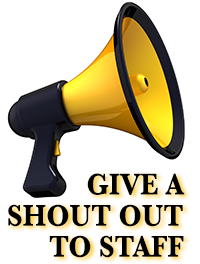 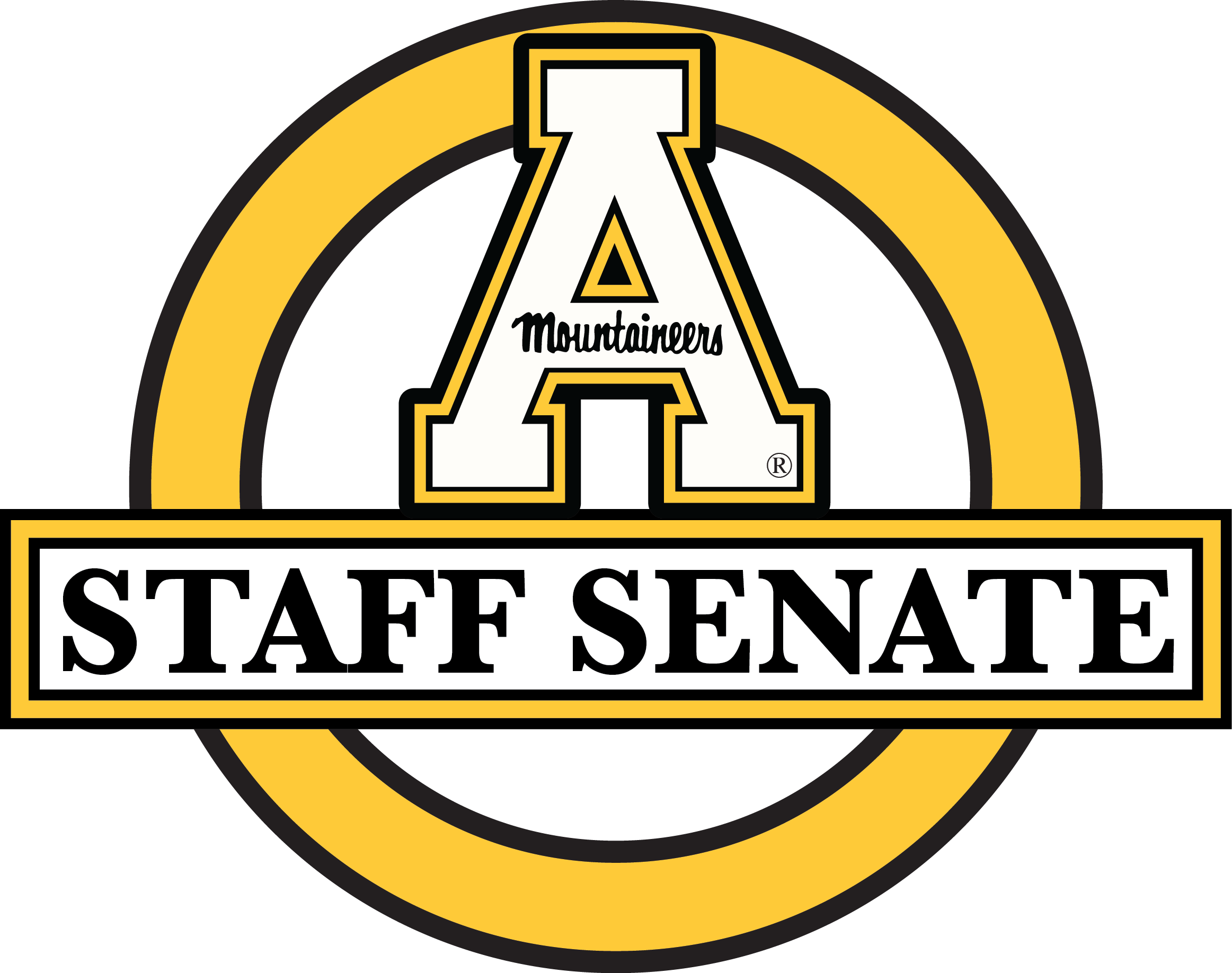 Lisa BareWilliam BarnesAmy BeaneDanny BockDennis BohrTeresa BridgesBruce BrombergerCraig ButterworthSarah-Davis CagleJenny CancroJune CannonAneisy CardoFred CarreroCharlie CarrollSarah CarterRobin ChambersTheresa ClaybrookErnie ColeyHeather ColvardJeff CookBrandy CornettLaney CrumbleyMelissa DanielKim DastellCharles DavisLauren DavisCindy DayKevin Delgado-ValentinMike DickerSelena DollarDarrel FarrowAlice FisherBrenda FletcherSamantha FuentesDala GantBob GibbardArthur GilreathMichelle GimlinEric GormlyPaul GrantBill GreeneJason GrubbEmily HaasJudy HaasMargaret HardinMonica HarlessKara HarmonJoe HeltonJames HicksMatt HuntanarSharon JensenTom KaneSam KeenanAnna KimbroDeborah KirkseyRon KisiahMeredith KitsonStephanie LeeAnna Lee EvansSonya LongThomas MainShayla MarcumChad McCraryChris MillerCharity MillerKarl MoretzChad MorganKim MortonMichael O'HaraVanessa PainterKelly PalmerMarissa PannellGrace PittsBrent PopeHannah PopeAmy PriceStephanie RamseyShane ReeceJenna ReedJane RexRobert SchafferLinda ScherryLacy SchmidtCathy ScottPatrick SetzerNicole ShomakerAstrid SosaWill StreaterVicki TheisKato ThompsonChris TrewBrittany UptonSantiago VillarrealSarah WarrinerRobin WatersBeth WattsNate WeiglDaniel WestKelli WilsonAndrea WinklerAngel Worley